ΘΕΣΠΙΕΣ 07-11-2022Αρ.  Πρωτ. : 282ΕΛΛΗΝΙΚΗ ΔΗΜΟΚΡΑΤΙΑ     ΥΠΟΥΡΓΕΙΟ ΠΑΙΔΕΙΑΣ      ΚΑΙ ΘΡΗΣΚΕΥΜΑΤΩΝ ΠΕΡ. Δ/ΝΣΗ Π/ΘΜΙΑΣ & Δ/ΘΜΙΑΣ ΕΚΠ/ΣΗΣ ΣΤΕΡΕΑΣ  ΕΛΛΑΔΑΣΔ/ΝΣΗ Δ/ΘΜΙΑΣ ΕΚΠ/ΣΗΣ ΒΟΙΩΤΙΑΣ ΗΣΙΟΔΕΙΟ ΓΕΝΙΚΟ ΛΥΚΕΙΟ ΘΕΣΠΙΩΝ "ΠΡΟΚΗΡΥΞΗ  ΕΚΔΗΛΩΣΗΣ ΕΝΔΙΑΦΕΡΟΝΤΟΣ ΓΙΑ ΤΗΝ 5ΗΜΕΡΗ ΕΚΠΑΙΔΕΥΤΙΚΗ ΕΚΔΡΟΜΗ ΤΗΣ  Γ  ΤΑΞΗΣ ΤΟΥ ΓΕΝΙΚΟΥ ΛΥΚΕΙΟΥ ΘΕΣΠΙΩΝ & ΤΟΥ ΓΕΝΙΚΟΥ    ΛΥΚΕΙΟΥ ΒΑΓΙΩΝ"Η Διευθύντρια του ΗΣΙΟΔΕΙΟΥ ΓΕΝΙΚΟΥ ΛΥΚΕΙΟΥ ΘΕΣΠΙΩΝ και ο διευθυντής του ΓΕΝΙΚΟΥ ΛΥΚΕΙΟΥ ΒΑΓΙΩΝ έχοντας υπόψιν:Την 33120/ΓΔ4/28-02-2017 ( ΦΕΚ 681 Β/06-03-2017) ΥΑ με θέμα: "Εκδρομές-εκπαιδευτικές επισκέψεις μαθητών και μαθητριών Δημόσιων και Ιδιωτικών σχολείων Β/θμιας Εκπαίδευσης εντός και εκτός της χώρας".Την 29215/ΓΔ4/17-07-2020 ( ΑΦ 14/89494) Υ.Α. με θέμα: "Εκπαιδευτικές επισκέψεις μαθητών και μαθητριών και μετακινήσεις εκπαιδευτικώνΔημόσιων και Ιδιωτικών σχολείων Πρωτοβάθμιας Εκπαίδευσης εντός και εκτός χώρας.Την σύμφωνη γνώμη του Διευθυντή Εκπαίδευσης Βοιωτίας Τις υπεύθυνες δηλώσεις γονέων και κηδεμόνων των δύο σχολείωνπροκηρύσσουνεκδήλωση ενδιαφέροντος προς ταξιδιωτικά γραφεία για την 5ημερη εκπαιδευτική εκδρομή της Γ’  Τάξης του Σχολείου. ΠΡΟΟΡΙΣΜΟΣ : ΘΕΣΣΑΛΟΝΙΚΗΠροβλεπόμενος αριθμός μαθητών συμμετεχόντων : 38-41 μαθητές/τριες  Αριθμός συνοδών καθηγητών: Τέσσερις (04)   Ημερομηνία υλοποίησης εκπαιδευτικής εκδρομής: από Τετάρτη 07/12/2022 έως Κυριακή 11/12/2022 με τέσσερις (04) διανυκτερεύσεις στην πόλη της Θεσσαλονίκης (07/12, 8/12, 9/12 και 10/12)Μεταφορικό μέσον: (α) Ένα (01) λεωφορείο κατάλληλης δυναμικότητας, με όλες τις προδιαγραφές, τελευταίας δεκαετίας (ΚΤΕΟ, δελτίο καταλληλότητας, ζώνες ασφαλείας κ.λ.π.) για μεταφορά των μαθητών από τις Θεσπιές και τα Βάγια και σε όσες περιοχές ξενάγησης περιλαμβάνονται στο πρόγραμμα. Κατηγορία Καταλύματος- Διατροφή: Ξενοδοχείo 3 ή 4*** μέσα στην πόλη, με πρωινό καθημερινώς. Δωμάτια δίκλινα, τετράκλινα, και τρίκλινα  για τους μαθητές και μονόκλινα για τους συνοδούς καθηγητές με εξασφαλισμένες κρατήσεις. Πρόγραμμα 1η ΗΜΕΡΑ ΤΕΤΑΡΤΗ  07-12-20228.00: Αναχώρηση από Βάγια 8.20: Αναχώρηση από Θεσπιές10.00: Ενδιάμεση στάση στον ΣΕΑ Αλμυρού12.00:  Επίσκεψη στο κάστρο του Πλαταμώνα14.00: Μεσημεριανό γεύμα στο Λιτόχωρο15.30: Αναχώρηση για Θεσσαλονίκη18.00: Άφιξη στη Θεσσαλονίκη, τακτοποίηση στο ξενοδοχείο20.30: Περιήγηση στην πόλη, δείπνο, διανυκτέρευση2Η ΗΜΕΡΑ ΠΕΜΠΤΗ  08-12-20228.00: Αφύπνιση, πρωινό10.00: Επίσκεψη στο σπήλαιο Πετραλώνων Χαλκιδικής14.00: Μεσημεριανό γεύμα στο εμπορικό κέντρο "COSMOS"17.00: Επίσκεψη στο Κέντρο  Διάδοσης Επίστημών και Μουσείο Τεχνολογίας "ΝΟΗΣΙΣ"21.00: Επιστροφή στο ξενοδοχείο , δείπνο, διανυκτέρευση 3Η ΗΜΕΡΑ  ΠΑΡΑΣΚΕΥΗ  09-12-20227.30: Αφύπνιση, πρωινό8.30: Αναχώρηση για οχυρό Ρούπελ10.30: Επίσκεψη στο οχυρό Ρούπελ11.30: Αναχώρηση από οχυρό12.30: Επίσκεψη, ξενάγηση στο "Περιηγητικό Οικολογικό  Κέντρο Κερκίνης- Μπέλλες"14.00: Μεσημεριανό γεύμα Κ. Πορόια Σερρών16.00: Αναχώρηση για Θεσσαλονίκη18.00: Άφιξη , ανάπαυση20.30: Δείπνο, διανυκτέρευση4η ΗΜΕΡΑ ΣΑΒΒΑΤΟ 10-12-20228.00: Αφύπνιση, πρωινό10.00: Αξιοθέατα Θεσσαλονίκης ( Αγ. Δημήτριος, Αρχαιολογικό μουσείο, Ροτόντα, Αγ. Σοφία, Αψίδα Γαλερίου, Λευκός Πύργος, Πλατεία Αριστοτέλους, Πανεπιστημιούπολη)14.00: Μεσημεριανό γεύμα, επιστροφή στο ξενοδοχείο, ανάπαυση19.00: Πεζοπορία στην νέα παραλία Θεσσαλονίκης21.00: Δείπνο , διανυκτέρευση5η ΗΜΕΡΑ ΚΥΡΙΑΚΗ  11-12-2022 8.00: Αφύπνιση, πρωινό αναχώρηση από το ξενοδοχείο11.00: Αναχώρηση για Βεργίνα12.30: Επίσκεψη στον αρχαιολογικό χώρο της Βεργίνας13.30: Γεύμα στην Βεργίνα15.00: Αναχώρηση για Θεσπιές, Βάγια18.00: Ενδιάμεση στάση στα ΣΕΑ Αλμυρού21.00: Άφιξη στις Θεσπιές21.15: Άφιξη στα ΒάγιαΛΟΙΠΕΣ  ΥΠΗΡΕΣΙΕΣ Μετακινήσεις με το τουριστικό λεωφορείο στους χώρους των ξεναγήσεων και εκδηλώσεων.Υποχρεωτική ασφάλιση ευθύνης διοργανωτή σύμφωνα με την κείμενη νομοθεσία.Πρόσθετη ασφάλιση που καλύπτει τα έξοδα σε περίπτωση ατυχήματος ή ασθένειας.Φορολογική και ασφαλιστική ενημερότητα.Ειδικό σήμα λειτουργίας, το οποίο βρίσκεται σε ισχύ.Άδεια ασκήσεως επαγγέλματος.Τελική συνολική τιμή εκδρομής και επιβάρυνση ανά μαθητή (να συμπεριλαμβάνεται και ο ΦΠΑ).Με το ταξιδιωτικό γραφείο που θα επιλεγεί θα υπογραφεί ιδιωτικό συμφωνητικό, σύμφωνα με την κείμενη Νομοθεσία. Για την αμοιβή του ταξιδιωτικού γραφείου θα εκδοθεί απόδειξη παροχής υπηρεσιών στο όνομα της μαθητικής κοινότητας.Οι οικονομικές προσφορές πρέπει να παραδοθούν σε κλειστό φάκελο με επικυρωμένα φωτοαντίγραφα: α) της φορολογικής και ασφαλιστικής ενημερότητας  β) του ειδικού σήματος λειτουργίας, το οποίο βρίσκεται σε ισχύ  γ) της άδειας ασκήσεως επαγγέλματος, δ) ο αριθμός κυκλοφορίας του λεωφορείου που θα χρησιμοποιηθεί.                                                                                                                      Η αξιολόγηση των προσφορών θα γίνει από  επιτροπή αποτελούμενη από την διευθύντρια του σχολείου, δύο εκπαιδευτικούς ως εκπροσώπους των συνεργαζόμενων σχολείων, εκπρόσωπο των συλλόγων γονέων και κηδεμόνων και εκπρόσωπο των μαθητικών κοινοτήτων, στο  ΗΣΙΟΔΕΙΟ ΓΕΝΙΚΟ ΛΥΚΕΙΟ ΘΕΣΠΙΩΝ (ΘΕΣΠΙΕΣ, Τ.Κ 32001, Τηλ. 2262065204) ταχυδρομικώς ή αυτοπροσώπως το αργότερο μέχρι και ΔΕΥΤΕΡΑ  14/11/2022  και ώρα 12.30 μ.μΗ ΔΙΕΥΘΥΝΤΡΙΑ ΤΟΥ ΓΕΛ ΘΕΣΠΙΩΝ             Ο ΔΙΕΥΘΥΝΤΗΣ ΤΟΥ ΓΕΛ ΒΑΓΙΩΝ        ΧΡΗΣΤΟΥ ΘΕΟΦΑΝΩ                                          ΚΟΡΑΚΟΠΟΥΛΟΣ ΝΙΚΟΛΑΟΣ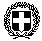 